Uživatelská příručkainformačního systému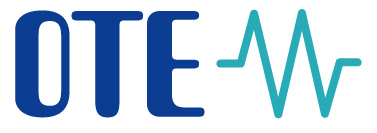 Uživatelský manuálpro externí uživatele veřejného webu OTE – webové služby Tento dokument a  jeho obsah je důvěrný. Dokument nesmí být reprodukován celý ani částečně, ani ukazován třetím stranám nebo používán k jiným účelům, než pro jaké byl poskytnut, bez předchozího písemného schválení společností OTE, a.s.Obsah1	Webové služby	31.1	Zpětná kompatibilita	31.2	WSDL	31.3	Jednotlivé služby a formáty	171.3.1	GetDamIndexE	181.3.2	GetRutList	191.3.3	GetDamPriceE (dříve GetOKOCenyHod)	221.3.4	GetDamAllE (dříve GetDAMPriceHour)	281.3.5	GetBmPriceE (dříve GetBTCeny)	341.3.6	GetImbalanceSettlementE(dříve GetVicenaklady)	361.3.7	GetImPriceE (nová)	441.3.8	GetDamPriceG (nová)	471.3.9	GetImPriceG (nová)	491.3.10	GetImbalanceSettlementG (nová)	50Webové službyWebové služby umožňují automatický přístup k některým datům prezentovaným na veřejném webu OTE, a.s. Tato technologie je značně rozšířená a má implementaci v moderních programovacích jazycích. Pro jejich využívání je nutno mít program, který přijatá data zpracuje, uloží, případně přímo zobrazí uživateli.Současná implementace využívá Python aplikační server Zope se SOAP knihovnou SOAPpy verze 0.11.6 se serverovým rozšířením SOAPSupport verze 0.7.2.Zpětná kompatibilitaSlužby na stávajícím veřejném webu prošly dost podstatný redesign ve sjednocení polí a další změny dle požadavků zákazníka. Zpětná komatabilita s původním řešením klianta (OTE Win klient verze 1.1.2.0 a OTE WWW služby verze 1.1.2.0) již není podporována.WSDLSlužba je dostupná na adrese http://www.ote-cr.cz/services/PublicDataService. WSDL je možno získat na stejné adrese HTTP GET požadavkem, nebo na adrese http://www.ote-cr.cz/services/PublicDataService/wsdlVýpis WSDL:<?xml version="1.0" encoding="utf-8"?><wsdl:definitions xmlns:http="http://schemas.xmlsoap.org/wsdl/http/" xmlns:soap="http://schemas.xmlsoap.org/wsdl/soap/" xmlns:xs="http://www.w3.org/2001/XMLSchema" xmlns:soapenc="http://schemas.xmlsoap.org/soap/encoding/" xmlns:tns="http://www.ote-cr.cz/schema/service/public" xmlns:tm="http://microsoft.com/wsdl/mime/textMatching/" xmlns:mime="http://schemas.xmlsoap.org/wsdl/mime/" targetNamespace="http://www.ote-cr.cz/schema/service/public" xmlns:wsdl="http://schemas.xmlsoap.org/wsdl/">  <wsdl:types>    <xs:schema elementFormDefault="qualified" targetNamespace="http://www.ote-cr.cz/schema/service/public">      <xs:import namespace="http://www.w3.org/2001/XMLSchema" />      <xs:element name="GetRutList">        <xs:complexType />      </xs:element>      <xs:element name="GetRutListResponse">        <xs:complexType>          <xs:sequence>            <xs:element name="Result">              <xs:complexType>                <xs:sequence>                  <xs:element minOccurs="0" maxOccurs="unbounded" name="Rut">                    <xs:complexType>                      <xs:sequence>                        <xs:element name="Id" type="xs:string" />                        <xs:element minOccurs="0" name="Ean" >                          <xs:simpleType>                            <xs:restriction base="xs:string">                              <xs:length value="13"/>                            </xs:restriction>                          </xs:simpleType>                        </xs:element>                        <xs:element minOccurs="0" name="Eic" >                          <xs:simpleType>                            <xs:restriction base="xs:string">                              <xs:length value="16"/>                            </xs:restriction>                          </xs:simpleType>                        </xs:element>                        <xs:element name="VatNo" type="xs:string" />                        <xs:element name="Company" type="xs:string" />                        <xs:element name="RegistrationDate" type="xs:date" />                        <xs:element minOccurs="0" name="SubjectSettlementDateElectricityFrom" type="xs:date" />                        <xs:element minOccurs="0" name="SubjectSettlementDateElectricityTo" type="xs:date" />                        <xs:element minOccurs="0" name="SubjectSettlementDateGasFrom" type="xs:date" />                        <xs:element minOccurs="0" name="SubjectSettlementDateGasTo" type="xs:date" />                        <xs:element minOccurs="0" name="DamElectricityValidityFrom" type="xs:date" />                        <xs:element minOccurs="0" name="DamElectricityValidityTo" type="xs:date" />                        <xs:element minOccurs="0" name="DamGasValidityFrom" type="xs:date" />                        <xs:element minOccurs="0" name="DamGasValidityTo" type="xs:date" />                        <xs:element minOccurs="0" name="DistributorElectricityFrom" type="xs:date" />                        <xs:element minOccurs="0" name="DistributorElectricityTo" type="xs:date" />                        <xs:element minOccurs="0" name="DistributorGasFrom" type="xs:date" />                        <xs:element minOccurs="0" name="DistributorGasTo" type="xs:date" />                      </xs:sequence>                    </xs:complexType>                  </xs:element>                </xs:sequence>              </xs:complexType>            </xs:element>          </xs:sequence>        </xs:complexType>      </xs:element>      <xs:element name="GetDamIndexE">        <xs:complexType>          <xs:sequence>            <xs:element name="StartDate" type="xs:date" />            <xs:element name="EndDate" type="xs:date" />          </xs:sequence>        </xs:complexType>      </xs:element>      <xs:element name="GetDamIndexEResponse">        <xs:complexType>          <xs:sequence>            <xs:element name="Result">              <xs:complexType>                <xs:sequence>                  <xs:element minOccurs="0" maxOccurs="unbounded" name="DamIndex">                    <xs:complexType>                      <xs:sequence>                        <xs:element name="Date" type="xs:date"/>                        <xs:element name="EurRate" type="xs:decimal"/>                        <xs:element name="BaseLoad" type="xs:decimal"/>                        <xs:element name="PeakLoad" type="xs:decimal"/>                        <xs:element name="OffpeakLoad" type="xs:decimal"/>                      </xs:sequence>                    </xs:complexType>                  </xs:element>                </xs:sequence>              </xs:complexType>            </xs:element>          </xs:sequence>        </xs:complexType>      </xs:element>      <xs:element name="GetDamPriceE">        <xs:complexType>          <xs:sequence>            <xs:element name="StartDate" type="xs:date" />            <xs:element name="EndDate" type="xs:date" />            <xs:element minOccurs="0" name="StartHour" >              <xs:simpleType>                <xs:restriction base="xs:int">                  <xs:pattern value="\d{1,2}"/>                </xs:restriction>              </xs:simpleType>            </xs:element>            <xs:element minOccurs="0" name="EndHour" >              <xs:simpleType>                <xs:restriction base="xs:int">                  <xs:pattern value="\d{1,2}"/>                </xs:restriction>              </xs:simpleType>            </xs:element>            <xs:element minOccurs="0" name="InEur" type="xs:boolean" />          </xs:sequence>        </xs:complexType>      </xs:element>      <xs:element name="GetDamPriceEResponse">        <xs:complexType>          <xs:sequence>            <xs:element name="Result">              <xs:complexType>                <xs:sequence>                  <xs:element minOccurs="0" maxOccurs="unbounded"  name="Item">                    <xs:complexType>                      <xs:sequence>                        <xs:element name="Date" type="xs:date" />                        <xs:element name="Hour">                          <xs:simpleType>                            <xs:restriction base="xs:int">                              <xs:pattern value="\d{1,2}"/>                            </xs:restriction>                          </xs:simpleType>                        </xs:element>                        <xs:element name="Price" type="xs:decimal"/>                        <xs:element name="Volume" type="xs:decimal"/>                      </xs:sequence>                    </xs:complexType>                  </xs:element>                </xs:sequence>              </xs:complexType>            </xs:element>          </xs:sequence>        </xs:complexType>      </xs:element>      <xs:element name="GetDamAllE">        <xs:complexType>          <xs:sequence>            <xs:element name="StartDate" type="xs:date" />            <xs:element name="EndDate" type="xs:date" />            <xs:element minOccurs="0" name="StartHour" >              <xs:simpleType>                <xs:restriction base="xs:int">                  <xs:pattern value="\d{1,2}"/>                </xs:restriction>              </xs:simpleType>            </xs:element>            <xs:element minOccurs="0" name="EndHour" >              <xs:simpleType>                <xs:restriction base="xs:int">                  <xs:pattern value="\d{1,2}"/>                </xs:restriction>              </xs:simpleType>            </xs:element>            <xs:element minOccurs="0" name="InEur" type="xs:boolean" />          </xs:sequence>        </xs:complexType>      </xs:element>      <xs:element name="GetDamAllEResponse">        <xs:complexType>          <xs:sequence>            <xs:element name="Result">              <xs:complexType>                <xs:sequence>                  <xs:element minOccurs="0" maxOccurs="unbounded"  name="Item">                    <xs:complexType>                      <xs:sequence>                        <xs:element name="Date" type="xs:date" />                        <xs:element name="Hour">                          <xs:simpleType>                            <xs:restriction base="xs:int">                              <xs:pattern value="\d{1,2}"/>                            </xs:restriction>                          </xs:simpleType>                        </xs:element>                        <xs:element minOccurs="0" name="PriceCZ" type="xs:decimal"/>                        <xs:element minOccurs="0" name="SaleCZ" type="xs:decimal"/>                        <xs:element minOccurs="0" name="PurchaseCZ" type="xs:decimal"/>                        <xs:element minOccurs="0" name="PriceSK" type="xs:decimal"/>                        <xs:element minOccurs="0" name="SaleSK" type="xs:decimal"/>                        <xs:element minOccurs="0" name="PurchaseSK" type="xs:decimal"/>                        <xs:element minOccurs="0" name="TotalVolumeCZSK" type="xs:decimal"/>                        <xs:element minOccurs="0" name="FlowCZSK" type="xs:decimal"/>                        <xs:element minOccurs="0" name="FlowSKCR" type="xs:decimal"/>                        <xs:element minOccurs="0" name="ImportCZ" type="xs:decimal"/>                        <xs:element minOccurs="0" name="ExportCZ" type="xs:decimal"/>                      </xs:sequence>                    </xs:complexType>                  </xs:element>                </xs:sequence>              </xs:complexType>            </xs:element>          </xs:sequence>        </xs:complexType>      </xs:element>      <xs:element name="GetBmPriceE">        <xs:complexType>          <xs:sequence>            <xs:element name="StartDate" type="xs:date" />            <xs:element name="EndDate" type="xs:date" />            <xs:element minOccurs="0" name="InEur" type="xs:boolean" />          </xs:sequence>        </xs:complexType>      </xs:element>      <xs:element name="GetBmPriceEResponse">        <xs:complexType>          <xs:sequence>            <xs:element name="Result">              <xs:complexType>                <xs:sequence>                  <xs:element minOccurs="0" maxOccurs="unbounded"  name="Item">                    <xs:complexType>                      <xs:sequence>                        <xs:element name="Date" type="xs:date" />                        <xs:element minOccurs="0" name="Product" type="tns:ProductType" maxOccurs="unbounded"/>                      </xs:sequence>                    </xs:complexType>                  </xs:element>                </xs:sequence>              </xs:complexType>            </xs:element>          </xs:sequence>        </xs:complexType>      </xs:element>      <xs:element name="GetImPriceE">        <xs:complexType>          <xs:sequence>            <xs:element name="StartDate" type="xs:date" />            <xs:element name="EndDate" type="xs:date" />            <xs:element minOccurs="0" name="StartHour" >              <xs:simpleType>                <xs:restriction base="xs:int">                  <xs:pattern value="\d{1,2}"/>                </xs:restriction>              </xs:simpleType>            </xs:element>            <xs:element minOccurs="0" name="EndHour" >              <xs:simpleType>                <xs:restriction base="xs:int">                  <xs:pattern value="\d{1,2}"/>                </xs:restriction>              </xs:simpleType>            </xs:element>          </xs:sequence>        </xs:complexType>      </xs:element>      <xs:element name="GetImPriceEResponse">        <xs:complexType>          <xs:sequence>            <xs:element name="Result">              <xs:complexType>                <xs:sequence>                  <xs:element minOccurs="0" maxOccurs="unbounded"  name="Item">                    <xs:complexType>                      <xs:sequence>                        <xs:element name="Date" type="xs:date" />                        <xs:element name="Hour">                          <xs:simpleType>                            <xs:restriction base="xs:int">                              <xs:pattern value="\d{1,2}"/>                            </xs:restriction>                          </xs:simpleType>                        </xs:element>                        <xs:element name="Price" type="xs:decimal"/>                        <xs:element name="Volume" type="xs:decimal"/>                      </xs:sequence>                    </xs:complexType>                  </xs:element>                </xs:sequence>              </xs:complexType>            </xs:element>          </xs:sequence>        </xs:complexType>      </xs:element>      <xs:element name="GetImbalanceSettlementE">        <xs:complexType>          <xs:sequence>            <xs:element name="Version" type="tns:VersionType"/>            <xs:element name="StartDate" type="xs:date" />            <xs:element name="EndDate" type="xs:date" />            <xs:element minOccurs="0" name="StartHour" >              <xs:simpleType>                <xs:restriction base="xs:int">                  <xs:pattern value="\d{1,2}"/>                </xs:restriction>              </xs:simpleType>            </xs:element>            <xs:element minOccurs="0" name="EndHour" >              <xs:simpleType>                <xs:restriction base="xs:int">                  <xs:pattern value="\d{1,2}"/>                </xs:restriction>              </xs:simpleType>            </xs:element>          </xs:sequence>        </xs:complexType>      </xs:element>      <xs:element name="GetImbalanceSettlementEResponse">        <xs:complexType>          <xs:sequence>            <xs:element name="Result">              <xs:complexType>                <xs:sequence>                  <xs:element minOccurs="0" maxOccurs="unbounded" name="Item">                    <xs:complexType>                      <xs:sequence>                        <xs:element name="Version" type="tns:VersionType"/>                        <xs:element name="Date" type="xs:date" />                        <xs:element name="Hour" >                          <xs:simpleType>                            <xs:restriction base="xs:int">                              <xs:pattern value="\d{1,2}"/>                            </xs:restriction>                          </xs:simpleType>                        </xs:element>                        <xs:element name="SystemImbalance" type="xs:decimal" />                        <xs:element name="Sum" type="xs:decimal" />                        <xs:element name="PositiveImbalance" type="xs:decimal" />                        <xs:element name="NegativeImbalance" type="xs:decimal" />                        <xs:element name="RoundedImbalance" type="xs:decimal" />                        <xs:element name="ReCost" type="xs:decimal" />                        <xs:element name="ImbalanceCost" type="xs:decimal" />                        <xs:element name="SettlImbalancePrice" type="xs:decimal" />                        <xs:element name="SettlCounterImbalancePrice" type="xs:decimal" />                      </xs:sequence>                    </xs:complexType>                  </xs:element>                </xs:sequence>              </xs:complexType>            </xs:element>          </xs:sequence>        </xs:complexType>      </xs:element>      <xs:element name="GetDamPriceG">        <xs:complexType>          <xs:sequence>            <xs:element name="StartDate" type="xs:date" />            <xs:element name="EndDate" type="xs:date" />          </xs:sequence>        </xs:complexType>      </xs:element>      <xs:element name="GetDamPriceGResponse">        <xs:complexType>          <xs:sequence>            <xs:element name="Result">              <xs:complexType>                <xs:sequence>                  <xs:element minOccurs="0" maxOccurs="unbounded" name="Item">                    <xs:complexType>                      <xs:sequence>                        <xs:element name="Date" type="xs:date" />                        <xs:element name="Session">                          <xs:simpleType>                            <xs:restriction base="xs:string">                              <xs:enumeration value="AM"/>                              <xs:enumeration value="PM"/>                              <xs:enumeration value="DM"/>                            </xs:restriction>                          </xs:simpleType>                        </xs:element>                        <xs:element minOccurs="0" name="Price" type="xs:decimal"/>                        <xs:element minOccurs="0" name="Volume" type="xs:decimal"/>                      </xs:sequence>                    </xs:complexType>                  </xs:element>                </xs:sequence>              </xs:complexType>            </xs:element>          </xs:sequence>        </xs:complexType>      </xs:element>      <xs:element name="GetImPriceG">        <xs:complexType>          <xs:sequence>            <xs:element name="StartDate" type="xs:date" />            <xs:element name="EndDate" type="xs:date" />          </xs:sequence>        </xs:complexType>      </xs:element>      <xs:element name="GetImPriceGResponse">        <xs:complexType>          <xs:sequence>            <xs:element name="Result">              <xs:complexType>                <xs:sequence>                  <xs:element minOccurs="0" maxOccurs="unbounded"  name="Item">                    <xs:complexType>                      <xs:sequence>                        <xs:element name="Date" type="xs:date" />                        <xs:element minOccurs="0" name="Price" type="xs:decimal"/>                        <xs:element minOccurs="0" name="Volume" type="xs:decimal"/>                        <xs:element minOccurs="0" name="MinPrice" type="xs:decimal"/>                        <xs:element minOccurs="0" name="MaxPrice" type="xs:decimal"/>                      </xs:sequence>                    </xs:complexType>                  </xs:element>                </xs:sequence>              </xs:complexType>            </xs:element>          </xs:sequence>        </xs:complexType>      </xs:element>      <xs:element name="GetImbalanceSettlementG">        <xs:complexType>          <xs:sequence>            <xs:element name="Version" type="tns:VersionType"/>            <xs:element name="StartDate" type="xs:date" />            <xs:element name="EndDate" type="xs:date" />          </xs:sequence>        </xs:complexType>      </xs:element>      <xs:element name="GetImbalanceSettlementGResponse">        <xs:complexType>          <xs:sequence>            <xs:element name="Result">              <xs:complexType>                <xs:sequence>                  <xs:element minOccurs="0" maxOccurs="unbounded" name="Item">                    <xs:complexType>                      <xs:sequence>                        <xs:element name="Date" type="xs:date" />                        <xs:element name="Version" type="tns:VersionType"/>                        <xs:element name="SystemImbalance" type="xs:decimal" />                        <xs:element name="PositiveImbalance" type="xs:decimal" />                        <xs:element name="NegativeImbalance" type="xs:decimal" />                        <xs:element name="TransferTsDs" type="xs:decimal" />                        <xs:element name="BalancingGasPrice" type="xs:decimal" />                        <xs:element name="CnbRate" type="xs:decimal" />                        <xs:element name="BalancingGasSettlPrice" type="xs:decimal" />                        <xs:element name="MissingBalancingGasPrice" type="xs:decimal" />                        <xs:element name="ExcessiveBalancingGasPrice" type="xs:decimal" />                        <xs:element name="Difference" type="xs:decimal" />                        <xs:element name="OffToleranceDeviationPrice" type="xs:decimal" />                      </xs:sequence>                    </xs:complexType>                  </xs:element>                </xs:sequence>              </xs:complexType>            </xs:element>          </xs:sequence>        </xs:complexType>      </xs:element>      <xs:complexType name="ProductType">        <xs:sequence>          <xs:element name="Type">            <xs:simpleType>              <xs:restriction base="xs:string">                <xs:enumeration value="BaseLoad"/>                <xs:enumeration value="PeakLoad"/>                <xs:enumeration value="OffpeakLoad"/>              </xs:restriction>            </xs:simpleType>          </xs:element>          <xs:element name="Volume" type="xs:decimal" />          <xs:element name="AveragePrice" type="xs:decimal" />          <xs:element name="MinPrice" type="xs:decimal" />          <xs:element name="MaxPrice" type="xs:decimal" />        </xs:sequence>      </xs:complexType>      <xs:simpleType name="VersionType">        <xs:restriction base="xs:integer">          <xs:enumeration value="0"/>          <xs:enumeration value="1"/>          <xs:enumeration value="2"/>        </xs:restriction>      </xs:simpleType>    </xs:schema>  </wsdl:types>  <wsdl:message name="GetRutListSoapIn">    <wsdl:part name="parameters" element="tns:GetRutList" />  </wsdl:message>  <wsdl:message name="GetRutListSoapOut">    <wsdl:part name="parameters" element="tns:GetRutListResponse" />  </wsdl:message>  <wsdl:message name="GetDamIndexESoapIn">    <wsdl:part name="parameters" element="tns:GetDamIndexE" />  </wsdl:message>  <wsdl:message name="GetDamIndexESoapOut">    <wsdl:part name="parameters" element="tns:GetDamIndexEResponse" />  </wsdl:message>  <wsdl:message name="GetDamPriceESoapIn">    <wsdl:part name="parameters" element="tns:GetDamPriceE" />  </wsdl:message>  <wsdl:message name="GetDamAllESoapOut">    <wsdl:part name="parameters" element="tns:GetDamAllEResponse" />  </wsdl:message>  <wsdl:message name="GetDamAllESoapIn">    <wsdl:part name="parameters" element="tns:GetDamAllE" />  </wsdl:message>  <wsdl:message name="GetDamPriceESoapOut">    <wsdl:part name="parameters" element="tns:GetDamPriceEResponse" />  </wsdl:message>  <wsdl:message name="GetBmPriceESoapIn">    <wsdl:part name="parameters" element="tns:GetBmPriceE" />  </wsdl:message>  <wsdl:message name="GetBmPriceESoapOut">    <wsdl:part name="parameters" element="tns:GetBmPriceEResponse" />  </wsdl:message>  <wsdl:message name="GetImPriceESoapIn">    <wsdl:part name="parameters" element="tns:GetImPriceE" />  </wsdl:message>  <wsdl:message name="GetImPriceESoapOut">    <wsdl:part name="parameters" element="tns:GetImPriceEResponse" />  </wsdl:message>  <wsdl:message name="GetImbalanceSettlementESoapIn">    <wsdl:part name="parameters" element="tns:GetImbalanceSettlementE" />  </wsdl:message>  <wsdl:message name="GetImbalanceSettlementESoapOut">    <wsdl:part name="parameters" element="tns:GetImbalanceSettlementEResponse" />  </wsdl:message>  <wsdl:message name="GetDamPriceGSoapIn">    <wsdl:part name="parameters" element="tns:GetDamPriceG" />  </wsdl:message>  <wsdl:message name="GetDamPriceGSoapOut">    <wsdl:part name="parameters" element="tns:GetDamPriceGResponse" />  </wsdl:message>  <wsdl:message name="GetImPriceGSoapIn">    <wsdl:part name="parameters" element="tns:GetImPriceG" />  </wsdl:message>  <wsdl:message name="GetImPriceGSoapOut">    <wsdl:part name="parameters" element="tns:GetImPriceGResponse" />  </wsdl:message>  <wsdl:message name="GetImbalanceSettlementGSoapIn">    <wsdl:part name="parameters" element="tns:GetImbalanceSettlementG" />  </wsdl:message>  <wsdl:message name="GetImbalanceSettlementGSoapOut">    <wsdl:part name="parameters" element="tns:GetImbalanceSettlementGResponse" />  </wsdl:message>  <wsdl:portType name="PublicDataServiceSoap">    <wsdl:operation name="GetRutList">      <xs:documentation xmlns="http://schemas.xmlsoap.org/wsdl/">Vrací seznam všech registrovaných účastníků trhu</xs:documentation>      <wsdl:input message="tns:GetRutListSoapIn" />      <wsdl:output message="tns:GetRutListSoapOut" />    </wsdl:operation>    <wsdl:operation name="GetDamIndexE">      <documentation xmlns="http://schemas.xmlsoap.org/wsdl/">Vrací indexy krátkodobého obchodu za elektřinu pro zadané období</documentation>      <wsdl:input message="tns:GetDamIndexESoapIn" />      <wsdl:output message="tns:GetDamIndexESoapOut" />    </wsdl:operation>    <wsdl:operation name="GetDamPriceE">      <documentation xmlns="http://schemas.xmlsoap.org/wsdl/">Vrací hodnotu energie a cenu v EUR po hodnách z denního trhu s elektřinou pro zadané období</documentation>      <wsdl:input message="tns:GetDamPriceESoapIn" />      <wsdl:output message="tns:GetDamPriceESoapOut" />    </wsdl:operation>    <wsdl:operation name="GetDamAllE">      <documentation xmlns="http://schemas.xmlsoap.org/wsdl/">Vrací výsledky společného denního trhu CR a SR</documentation>      <wsdl:input message="tns:GetDamAllESoapIn" />      <wsdl:output message="tns:GetDamAllESoapOut" />    </wsdl:operation>    <wsdl:operation name="GetBmPriceE">      <documentation xmlns="http://schemas.xmlsoap.org/wsdl/">Vrací ceny a množství z krátkodobého trhu za elektřinu pro zadané období</documentation>      <wsdl:input message="tns:GetBmPriceESoapIn" />      <wsdl:output message="tns:GetBmPriceESoapOut" />    </wsdl:operation>    <wsdl:operation name="GetImPriceE">      <documentation xmlns="http://schemas.xmlsoap.org/wsdl/">Vrací ceny a množství za vnitrodenní obchody s elektřinou pro zadané období</documentation>      <wsdl:input message="tns:GetImPriceESoapIn" />      <wsdl:output message="tns:GetImPriceESoapOut" />    </wsdl:operation>    <wsdl:operation name="GetImbalanceSettlementE">      <documentation xmlns="http://schemas.xmlsoap.org/wsdl/">Vrací výsledky zúčtování odchylek za elektřinu pro zadané období</documentation>      <wsdl:input message="tns:GetImbalanceSettlementESoapIn" />      <wsdl:output message="tns:GetImbalanceSettlementESoapOut" />    </wsdl:operation>    <wsdl:operation name="GetDamPriceG">      <documentation xmlns="http://schemas.xmlsoap.org/wsdl/">Vrací ceny a množství denního tru s plynem pro zadané období</documentation>      <wsdl:input message="tns:GetDamPriceGSoapIn" />      <wsdl:output message="tns:GetDamPriceGSoapOut" />    </wsdl:operation>    <wsdl:operation name="GetImPriceG">      <documentation xmlns="http://schemas.xmlsoap.org/wsdl/">Vrací ceny a množství vnitrodenního tru s plynem pro zadané období</documentation>      <wsdl:input message="tns:GetImPriceGSoapIn" />      <wsdl:output message="tns:GetImPriceGSoapOut" />    </wsdl:operation>    <wsdl:operation name="GetImbalanceSettlementG">      <documentation xmlns="http://schemas.xmlsoap.org/wsdl/">Vrací výsledky zúčtování odchylek za plyn a pro zadané období</documentation>      <wsdl:input message="tns:GetImbalanceSettlementGSoapIn" />      <wsdl:output message="tns:GetImbalanceSettlementGSoapOut" />    </wsdl:operation>  </wsdl:portType>  <wsdl:binding name="PublicDataServiceSoap" type="tns:PublicDataServiceSoap">    <soap:binding transport="http://schemas.xmlsoap.org/soap/http" style="document" />    <wsdl:operation name="GetRutList">      <soap:operation soapAction="http://www.ote-cr.cz/schema/service/public/GetRutList" style="document" />      <wsdl:input>        <soap:body use="literal" />      </wsdl:input>      <wsdl:output>        <soap:body use="literal" />      </wsdl:output>    </wsdl:operation>    <wsdl:operation name="GetDamIndexE">      <soap:operation soapAction="http://www.ote-cr.cz/schema/service/public/GetDamIndexE" style="document" />      <wsdl:input>        <soap:body use="literal" />      </wsdl:input>      <wsdl:output>        <soap:body use="literal" />      </wsdl:output>    </wsdl:operation>    <wsdl:operation name="GetDamPriceE">      <soap:operation soapAction="http://www.ote-cr.cz/schema/service/public/GetDamPriceE" style="document" />      <wsdl:input>        <soap:body use="literal" />      </wsdl:input>      <wsdl:output>        <soap:body use="literal" />      </wsdl:output>    </wsdl:operation>    <wsdl:operation name="GetDamAllE">      <soap:operation soapAction="http://www.ote-cr.cz/schema/service/public/GetDamAllE" style="document" />      <wsdl:input>        <soap:body use="literal" />      </wsdl:input>      <wsdl:output>        <soap:body use="literal" />      </wsdl:output>    </wsdl:operation>    <wsdl:operation name="GetBmPriceE">      <soap:operation soapAction="http://www.ote-cr.cz/schema/service/public/GetBmPriceE" style="document" />      <wsdl:input>        <soap:body use="literal" />      </wsdl:input>      <wsdl:output>        <soap:body use="literal" />      </wsdl:output>    </wsdl:operation>    <wsdl:operation name="GetImbalanceSettlementE">      <soap:operation soapAction="http://www.ote-cr.cz/schema/service/public/GetImbalanceSettlementE" style="document" />      <wsdl:input>        <soap:body use="literal" />      </wsdl:input>      <wsdl:output>        <soap:body use="literal" />      </wsdl:output>    </wsdl:operation>    <wsdl:operation name="GetImPriceE">      <soap:operation soapAction="http://www.ote-cr.cz/schema/service/public/GetImPriceE" style="document" />      <wsdl:input>        <soap:body use="literal" />      </wsdl:input>      <wsdl:output>        <soap:body use="literal" />      </wsdl:output>    </wsdl:operation>    <wsdl:operation name="GetDamPriceG">      <soap:operation soapAction="http://www.ote-cr.cz/schema/service/public/GetDamPriceG" style="document" />      <wsdl:input>        <soap:body use="literal" />      </wsdl:input>      <wsdl:output>        <soap:body use="literal" />      </wsdl:output>    </wsdl:operation>    <wsdl:operation name="GetImPriceG">      <soap:operation soapAction="http://www.ote-cr.cz/schema/service/public/GetImPriceG" style="document" />      <wsdl:input>        <soap:body use="literal" />      </wsdl:input>      <wsdl:output>        <soap:body use="literal" />      </wsdl:output>    </wsdl:operation>    <wsdl:operation name="GetImbalanceSettlementG">      <soap:operation soapAction="http://www.ote-cr.cz/schema/service/public/GetImbalanceSettlementG" style="document" />      <wsdl:input>        <soap:body use="literal" />      </wsdl:input>      <wsdl:output>        <soap:body use="literal" />      </wsdl:output>    </wsdl:operation>  </wsdl:binding>  <wsdl:service name="PublicDataService">    <documentation xmlns="http://schemas.xmlsoap.org/wsdl/" />    <wsdl:port name="PublicDataServiceSoap" binding="tns:PublicDataServiceSoap">      <soap:address location="http://www.ote-cr.cz/services/PublicDataService" />    </wsdl:port>  </wsdl:service></wsdl:definitions>Jednotlivé služby a formátyVšechny služby ve výstupním parametru vrací data v podobě XML dokumentu včetně jeho definice (XSD).Seznam služeb (je rozlišována velikost písmen!):GetDamIndexE (dříve GetOKOIndex)GetRutList (dříve GetRUTList)GetDamPriceE (dříve dříve GetOKOCenyHod)GetDamAllE (dříve dříve GetDAMPriceHour)GetBmPriceE (dříve GetBTCeny)GetImbalanceSettlementE(dříve GetVicenaklady)GetImPriceE (nová)GetDamPriceG (nová)GetImPriceG (nová)GetImbalanceSettlementG (nová)Typy vstupních parametrů:datum – formát xsd:datehodina – číslo hodiny v intervalu 1-25GetDamIndexE Vraci indexy krátkodobého obchodu za elektřinu pro zadané období. Vstupní parametry:StartDate - datum od EndDate - datum do Výstupem je struktura s následujícími elementy. Date - datum ve formátu dle doporučení W3C (http://www.w3.org/TR/2004/REC-xmlschema-2-20041028/datatypes.html#date)EurRate – kurz ČNB pro daný denBaseLoad – hodnota indexu BaseLoad PeakLoad -  hodnota indexu PeakLoadOffpeakLoad - hodnota indexu OffpeakLoadPříklad vstupního požadavku:<?xml version="1.0" encoding="utf-8" ?><soapenv:Envelope xmlns:soapenv="http://schemas.xmlsoap.org/soap/envelope/" xmlns:pub="http://www.ote-cr.cz/schema/service/public">   <soapenv:Header/>   <soapenv:Body>      <pub:GetDamIndexE>         <pub:StartDate>2010-01-01</pub:StartDate>         <pub:EndDate>2010-01-02</pub:EndDate>      </pub:GetDamIndexE>   </soapenv:Body></soapenv:Envelope>Příklad odpovědi:<?xml version="1.0" encoding="utf-8" ?><SOAP-ENV:Envelope SOAP-ENV:encodingStyle="http://schemas.xmlsoap.org/soap/encoding/" xmlns:SOAP-ENV="http://schemas.xmlsoap.org/soap/envelope/">   <SOAP-ENV:Body>      <GetDamIndexEResponse xmlns="http://www.ote-cr.cz/schema/service/public">         <Result>            <DamIndex>               <Date>2010-01-01</Date>               <EurRate>26.4</EurRate>               <BaseLoad>9.15</BaseLoad>               <PeakLoad>12.94</PeakLoad>               <OffpeakLoad>5.36</OffpeakLoad>            </DamIndex>            <DamIndex>               <Date>2010-01-02</Date>               <EurRate>26.465</EurRate>               <BaseLoad>29.88</BaseLoad>               <PeakLoad>43.5</PeakLoad>               <OffpeakLoad>16.26</OffpeakLoad>            </DamIndex>         </Result>      </GetDamIndexEResponse>   </SOAP-ENV:Body></SOAP-ENV:Envelope>GetRutListVrací seznam všech registrovaných účastníků trhu. Služba je volána bez vstupních parametrů.Výstupem je struktura s následujícími elementy. Id -  jednoznačný identifikátor účastníka (RÚT) v systému IS OTEEan - European article number, 13číselný kód účastníkaEic – jednoznačný identifikátor RUT prostřednitcím EICVatNo - IČCompany - Název firmyRegistrationDate - datum registrace (založení RÚT v systému)SubjectSettlementDateElectricityFrom – datum od platnosti subjektu zůčtování - elektřinaSubjectSettlementDateEletricityTo - datum do platnosti subjektu zůčtování - elektřinaSubjectSettlementDateGasFrom - datum od platnosti subjektu zůčtování - plynSubjectSettlementDateGasTo -  datum do platnosti subjektu zůčtování - plynDamElectricityValidityFrom - datum od přístup na DT - elektřinaDamElectricityValidityTo - datum do přístup na DT - elektřinaDamGasValidityFrom - datum od přístup na DT - plynDamGasValidityTo - datum do přístup na DT - plynDistributorElectricityFrom - datum od platnosti licence distributora - elektřinaDistributorElectricityTo - datum do platnosti licence distributora - elektřinaDistributorGasFrom - datum od platnosti licence distributora - plynDistributorGasTo - datum do platnosti licence distributora – plynPříklad vstupního požadavku:<?xml version="1.0" encoding="utf-8" ?><soapenv:Envelope xmlns:soapenv="http://schemas.xmlsoap.org/soap/envelope/" xmlns:pub="http://www.ote-cr.cz/schema/service/public">   <soapenv:Header/>   <soapenv:Body>      <pub:GetRutList/>   </soapenv:Body></soapenv:Envelope>Příklad odpovědi:<?xml version="1.0" encoding="UTF-8" ?> <SOAP-ENV:Envelope SOAP-ENV:encodingStyle="http://schemas.xmlsoap.org/soap/encoding/" xmlns:SOAP-ENV="http://schemas.xmlsoap.org/soap/envelope/">   <SOAP-ENV:Body>      <GetRutListResponse xmlns="http://www.ote-cr.cz/schema/service/public">         <Result>            <Rut>               <Id>3</Id>               <Ean>8591824000304</Ean>               <VatNo>70894451</VatNo>               <Company>3</Company>               <RegistrationDate>2002-04-11</RegistrationDate>               <DamElectricityValidityFrom>2002-04-12</DamElectricityValidityFrom>               <DamElectricityValidityTo>5000-01-01</DamElectricityValidityTo>            </Rut>            <Rut>               <Id>5</Id>               <Ean>8591824000502</Ean>               <VatNo>46900896</VatNo>               <Company>5</Company>               <RegistrationDate>2004-04-02</RegistrationDate>            </Rut>            <Rut>               <Id>6</Id>               <Ean>8591824000601</Ean>               <VatNo>00020699</VatNo>               <Company>6</Company>               <RegistrationDate>2004-06-30</RegistrationDate>            </Rut>            <Rut>               <Id>20</Id>               <Ean>8591824001905</Ean>               <Eic>24X-OT-SK------V</Eic>               <VatNo>35829141</VatNo>               <Company>20</Company>               <RegistrationDate>2009-08-20</RegistrationDate>            </Rut>            <Rut>               <Id>21</Id>               <Ean>8591824002100</Ean>               <Eic>10XSK-SEPS-GRIDB</Eic>               <VatNo>35829141</VatNo>               <Company>21</Company>               <RegistrationDate>2009-08-20</RegistrationDate>            </Rut>            <Rut>               <Id>98</Id>               <Ean>8591824009802</Ean>               <VatNo>27865444</VatNo>               <Company>98</Company>               <RegistrationDate>2007-05-15</RegistrationDate>               <DamElectricityValidityFrom>2009-03-31</DamElectricityValidityFrom>               <DamElectricityValidityTo>5000-01-01</DamElectricityValidityTo>            </Rut>            <Rut>               <Id>99</Id>               <Ean>8591824009901</Ean>               <VatNo>49546392</VatNo>               <Company>99</Company>               <RegistrationDate>2003-06-13</RegistrationDate>            </Rut>            <Rut>               <Id>101</Id>               <Ean>8591824010105</Ean>               <VatNo>25702556</VatNo>               <Company>101</Company>               <RegistrationDate>2001-12-10</RegistrationDate>            </Rut>            <Rut>               <Id>283</Id>               <Ean>8591824028308</Ean>               <Eic>27XG-CENTROPOL-P</Eic>               <VatNo>25458302</VatNo>               <Company>283</Company>               <RegistrationDate>2003-04-14</RegistrationDate>               <SubjectSettlementDateElectricityFrom>2007-10-31</SubjectSettlementDateElectricityFrom>               <SubjectSettlementDateElectricityTo>2013-03-01</SubjectSettlementDateElectricityTo>               <DamElectricityValidityFrom>2007-10-31</DamElectricityValidityFrom>               <DamElectricityValidityTo>2013-03-01</DamElectricityValidityTo>            </Rut>         </Result>      </GetRutListResponse>   </SOAP-ENV:Body></SOAP-ENV:Envelope>GetDamPriceE (dříve GetOKOCenyHod)Vraci hodnotu energie a cenu v EUR po hodnách z denního trhu s elektřinou pro zadané období. (pro agentury)Vstupní parametry:StartDate - datum od EndDate - datum doStartHour - hodina od EndHour - hodina doInEur – nepovinný parametr typu boolean. Je-li nastaveno (true), vrací cenu v EUR matematicky zaokrouhlenou na dvě desetinná místa, jinak v Kč. Cena v Kč se přepočítává podle kurzu ČNB z data, které je rovno (nebo starší) jako den dodávky.Výstupem je struktura s následujícími elementy. Date - datum ve formátu dle doporučení W3C (http://www.w3.org/TR/2004/REC-xmlschema-2-20041028/datatypes.html#date)Hour – číslo hodinyPrice - cena [EUR/MWh]Volume - Zobchodované množství za ČR [MWh]Příklad vstupního požadavku:<?xml version="1.0" encoding="UTF-8" ?> <soapenv:Envelope xmlns:soapenv="http://schemas.xmlsoap.org/soap/envelope/" xmlns:pub="http://www.ote-cr.cz/schema/service/public">   <soapenv:Header/>   <soapenv:Body>      <pub:GetDamPriceE>         <pub:StartDate>2010-01-01</pub:StartDate>         <pub:EndDate>2010-01-02</pub:EndDate>         <!--Optional:-->         <pub:StartHour>1</pub:StartHour>         <!--Optional:-->         <pub:EndHour>24</pub:EndHour>         <!--Optional:-->         <pub:InEur>false</pub:InEur>      </pub:GetDamPriceE>   </soapenv:Body></soapenv:Envelope>Příklad odpovědi:<?xml version="1.0" encoding="UTF-8" ?> <SOAP-ENV:Envelope SOAP-ENV:encodingStyle="http://schemas.xmlsoap.org/soap/encoding/" xmlns:SOAP-ENV="http://schemas.xmlsoap.org/soap/envelope/">   <SOAP-ENV:Body>      <GetDamPriceEResponse xmlns="http://www.ote-cr.cz/schema/service/public">         <Result>            <Item>               <Date>2010-01-01</Date>               <Hour>1</Hour>               <Price>52.8</Price>               <Volume>325.7</Volume>            </Item>            <Item>               <Date>2010-01-01</Date>               <Hour>2</Hour>               <Price>26.4</Price>               <Volume>311.4</Volume>            </Item>            <Item>               <Date>2010-01-01</Date>               <Hour>3</Hour>               <Price>0.264</Price>               <Volume>333.9</Volume>            </Item>            <Item>               <Date>2010-01-01</Date>               <Hour>4</Hour>               <Price>0.264</Price>               <Volume>257.6</Volume>            </Item>            <Item>               <Date>2010-01-01</Date>               <Hour>5</Hour>               <Price>0.264</Price>               <Volume>207.6</Volume>            </Item>            <Item>               <Date>2010-01-01</Date>               <Hour>6</Hour>               <Price>0.264</Price>               <Volume>380.2</Volume>            </Item>            <Item>               <Date>2010-01-01</Date>               <Hour>7</Hour>               <Price>0.264</Price>               <Volume>376.1</Volume>            </Item>            <Item>               <Date>2010-01-01</Date>               <Hour>8</Hour>               <Price>0.264</Price>               <Volume>279.4</Volume>            </Item>            <Item>               <Date>2010-01-01</Date>               <Hour>9</Hour>               <Price>0.264</Price>               <Volume>361.8</Volume>            </Item>            <Item>               <Date>2010-01-01</Date>               <Hour>10</Hour>               <Price>0.264</Price>               <Volume>512.7</Volume>            </Item>            <Item>               <Date>2010-01-01</Date>               <Hour>11</Hour>               <Price>26.4</Price>               <Volume>588</Volume>            </Item>            <Item>               <Date>2010-01-01</Date>               <Hour>12</Hour>               <Price>26.4</Price>               <Volume>646.7</Volume>            </Item>            <Item>               <Date>2010-01-01</Date>               <Hour>13</Hour>               <Price>26.4</Price>               <Volume>710.5</Volume>            </Item>            <Item>               <Date>2010-01-01</Date>               <Hour>14</Hour>               <Price>26.4</Price>               <Volume>539.6</Volume>            </Item>            <Item>               <Date>2010-01-01</Date>               <Hour>15</Hour>               <Price>264</Price>               <Volume>503.4</Volume>            </Item>            <Item>               <Date>2010-01-01</Date>               <Hour>16</Hour>               <Price>396</Price>               <Volume>478</Volume>            </Item>            <Item>               <Date>2010-01-01</Date>               <Hour>17</Hour>               <Price>615.12</Price>               <Volume>476.1</Volume>            </Item>            <Item>               <Date>2010-01-01</Date>               <Hour>18</Hour>               <Price>872.256</Price>               <Volume>482.2</Volume>            </Item>            <Item>               <Date>2010-01-01</Date>               <Hour>19</Hour>               <Price>924</Price>               <Volume>481.3</Volume>            </Item>            <Item>               <Date>2010-01-01</Date>               <Hour>20</Hour>               <Price>922.152</Price>               <Volume>484.5</Volume>            </Item>            <Item>               <Date>2010-01-01</Date>               <Hour>21</Hour>               <Price>798.6</Price>               <Volume>434</Volume>            </Item>            <Item>               <Date>2010-01-01</Date>               <Hour>22</Hour>               <Price>396</Price>               <Volume>393.6</Volume>            </Item>            <Item>               <Date>2010-01-01</Date>               <Hour>23</Hour>               <Price>396</Price>               <Volume>390.8</Volume>            </Item>            <Item>               <Date>2010-01-01</Date>               <Hour>24</Hour>               <Price>26.4</Price>               <Volume>360.6</Volume>            </Item>            <Item>               <Date>2010-01-02</Date>               <Hour>1</Hour>               <Price>396.975</Price>               <Volume>292.3</Volume>            </Item>            <Item>               <Date>2010-01-02</Date>               <Hour>2</Hour>               <Price>26.465</Price>               <Volume>316.3</Volume>            </Item>            <Item>               <Date>2010-01-02</Date>               <Hour>3</Hour>               <Price>26.465</Price>               <Volume>266.6</Volume>            </Item>            <Item>               <Date>2010-01-02</Date>               <Hour>4</Hour>               <Price>26.465</Price>               <Volume>276.1</Volume>            </Item>            <Item>               <Date>2010-01-02</Date>               <Hour>5</Hour>               <Price>26.465</Price>               <Volume>278.7</Volume>            </Item>            <Item>               <Date>2010-01-02</Date>               <Hour>6</Hour>               <Price>26.465</Price>               <Volume>269.7</Volume>            </Item>            <Item>               <Date>2010-01-02</Date>               <Hour>7</Hour>               <Price>26.465</Price>               <Volume>262.2</Volume>            </Item>            <Item>               <Date>2010-01-02</Date>               <Hour>8</Hour>               <Price>529.3</Price>               <Volume>293.7</Volume>            </Item>            <Item>               <Date>2010-01-02</Date>               <Hour>9</Hour>               <Price>793.95</Price>               <Volume>252.3</Volume>            </Item>            <Item>               <Date>2010-01-02</Date>               <Hour>10</Hour>               <Price>952.74</Price>               <Volume>301.9</Volume>            </Item>            <Item>               <Date>2010-01-02</Date>               <Hour>11</Hour>               <Price>1124.2332</Price>               <Volume>356.6</Volume>            </Item>            <Item>               <Date>2010-01-02</Date>               <Hour>12</Hour>               <Price>1170.2823</Price>               <Volume>389.7</Volume>            </Item>            <Item>               <Date>2010-01-02</Date>               <Hour>13</Hour>               <Price>1208.3919</Price>               <Volume>388.6</Volume>            </Item>            <Item>               <Date>2010-01-02</Date>               <Hour>14</Hour>               <Price>1095.651</Price>               <Volume>410.2</Volume>            </Item>            <Item>               <Date>2010-01-02</Date>               <Hour>15</Hour>               <Price>1047.22005</Price>               <Volume>360.4</Volume>            </Item>            <Item>               <Date>2010-01-02</Date>               <Hour>16</Hour>               <Price>947.9763</Price>               <Volume>374.5</Volume>            </Item>            <Item>               <Date>2010-01-02</Date>               <Hour>17</Hour>               <Price>1200.9817</Price>               <Volume>422.9</Volume>            </Item>            <Item>               <Date>2010-01-02</Date>               <Hour>18</Hour>               <Price>1423.817</Price>               <Volume>470.1</Volume>            </Item>            <Item>               <Date>2010-01-02</Date>               <Hour>19</Hour>               <Price>1471.71865</Price>               <Volume>462.6</Volume>            </Item>            <Item>               <Date>2010-01-02</Date>               <Hour>20</Hour>               <Price>1378.03255</Price>               <Volume>401.4</Volume>            </Item>            <Item>               <Date>2010-01-02</Date>               <Hour>21</Hour>               <Price>1259.734</Price>               <Volume>446.7</Volume>            </Item>            <Item>               <Date>2010-01-02</Date>               <Hour>22</Hour>               <Price>1045.8968</Price>               <Volume>436.3</Volume>            </Item>            <Item>               <Date>2010-01-02</Date>               <Hour>23</Hour>               <Price>979.205</Price>               <Volume>401.2</Volume>            </Item>            <Item>               <Date>2010-01-02</Date>               <Hour>24</Hour>               <Price>793.95</Price>               <Volume>384.5</Volume>            </Item>         </Result>      </GetDamPriceEResponse>   </SOAP-ENV:Body></SOAP-ENV:Envelope>GetDamAllE (dříve GetDAMPriceHour) Vrací výsledky zúčtování společného denního trhu ČR-SR Vstupní parametry:StartDate - datum od EndDate - datum doStartHour - hodina od EndHour - hodina doInEur – nepovinný parametr typu boolean. Je-li nastaveno (true), vrací cenu v EUR matematicky zaokrouhlenou na dvě desetinná místa, jinak v Kč. Cena v Kč se přepočítává podle kurzu ČNB z data, které je rovno (nebo starší) jako den dodávky.Výstupem je struktura s následujícími elementy. Date - datum ve formátu dle doporučení W3C (http://www.w3.org/TR/2004/REC-xmlschema-2-20041028/datatypes.html#date)Hour - číslo hodinyPriceCZ – cena ČR [EUR/MWh]VolumeCZ - Zobchodované množství za ČR [MWh]FlowCZSK – Přeshraniční tok ČR->SR [MWh]FlowSKCR - Přeshraniční tok SR->ČR [MWh]ImportCZ – SR->ČR MCC [MWh]ExportCZ– ČR->SR MCC [MWh]Příklad vstupního požadavku:<?xml version="1.0" encoding="utf-8" ?><soapenv:Envelope xmlns:soapenv="http://schemas.xmlsoap.org/soap/envelope/" xmlns:pub="http://www.ote-cr.cz/schema/service/public">   <soapenv:Header/>   <soapenv:Body>      <pub:GetDamAllE>         <pub:StartDate>2012-05-30</pub:StartDate>         <pub:EndDate>2012-05-30</pub:EndDate>         <!--Optional:-->         <pub:StartHour>1</pub:StartHour>         <!--Optional:-->         <pub:EndHour>25</pub:EndHour>         <!--Optional:-->         <pub:InEur>false</pub:InEur>      </pub:GetDamAllE>   </soapenv:Body></soapenv:Envelope>Příklad vstupního požadavku:<?xml version="1.0" encoding="utf-8" ?> <SOAP-ENV:Envelope SOAP-ENV:encodingStyle="http://schemas.xmlsoap.org/soap/encoding/" xmlns:SOAP-ENV="http://schemas.xmlsoap.org/soap/envelope/">   <SOAP-ENV:Body>      <GetDamAllEResponse xmlns="http://www.ote-cr.cz/schema/service/public">         <Result>            <Item>               <Date>2012-05-30</Date>               <Hour>1</Hour>               <PriceCZ>-3000</PriceCZ>               <VolumeCZ>300</VolumeCZ>               <FlowCZSK>100.0</FlowCZSK>               <FlowSKCR>0.0</FlowSKCR>               <ImportCZ>100.0</ImportCZ>               <ExportCZ>100.0</ExportCZ>            </Item>            <Item>               <Date>2012-05-30</Date>               <Hour>2</Hour>               <PriceCZ>-3000</PriceCZ>               <VolumeCZ>300</VolumeCZ>               <FlowCZSK>100.0</FlowCZSK>               <FlowSKCR>0.0</FlowSKCR>               <ImportCZ>100.0</ImportCZ>               <ExportCZ>100.0</ExportCZ>            </Item>            <Item>               <Date>2012-05-30</Date>               <Hour>3</Hour>               <PriceCZ>-3000</PriceCZ>               <VolumeCZ>120</VolumeCZ>               <FlowCZSK>20.0</FlowCZSK>               <FlowSKCR>0.0</FlowSKCR>               <ImportCZ>100.0</ImportCZ>               <ExportCZ>100.0</ExportCZ>            </Item>            <Item>               <Date>2012-05-30</Date>               <Hour>4</Hour>               <PriceCZ>-3000</PriceCZ>               <VolumeCZ>200</VolumeCZ>               <FlowCZSK>100.0</FlowCZSK>               <FlowSKCR>0.0</FlowSKCR>               <ImportCZ>100.0</ImportCZ>               <ExportCZ>100.0</ExportCZ>            </Item>            <Item>               <Date>2012-05-30</Date>               <Hour>5</Hour>               <PriceCZ>2230</PriceCZ>               <VolumeCZ>220</VolumeCZ>               <FlowCZSK>0.0</FlowCZSK>               <FlowSKCR>100.0</FlowSKCR>               <ImportCZ>100.0</ImportCZ>               <ExportCZ>100.0</ExportCZ>            </Item>            <Item>               <Date>2012-05-30</Date>               <Hour>6</Hour>               <PriceCZ>3000</PriceCZ>               <VolumeCZ>102.9</VolumeCZ>               <FlowCZSK>0.0</FlowCZSK>               <FlowSKCR>32.9</FlowSKCR>               <ImportCZ>100.0</ImportCZ>               <ExportCZ>100.0</ExportCZ>            </Item>            <Item>               <Date>2012-05-30</Date>               <Hour>7</Hour>               <PriceCZ>3000</PriceCZ>               <VolumeCZ>140</VolumeCZ>               <FlowCZSK>40.0</FlowCZSK>               <FlowSKCR>0.0</FlowSKCR>               <ImportCZ>200.0</ImportCZ>               <ExportCZ>200.0</ExportCZ>            </Item>            <Item>               <Date>2012-05-30</Date>               <Hour>8</Hour>               <PriceCZ>3000</PriceCZ>               <VolumeCZ>150</VolumeCZ>               <FlowCZSK>0.0</FlowCZSK>               <FlowSKCR>50.0</FlowSKCR>               <ImportCZ>50.0</ImportCZ>               <ExportCZ>50.0</ExportCZ>            </Item>            <Item>               <Date>2012-05-30</Date>               <Hour>9</Hour>               <PriceCZ>0</PriceCZ>               <VolumeCZ>0</VolumeCZ>               <FlowCZSK>0.0</FlowCZSK>               <FlowSKCR>0.0</FlowSKCR>               <ImportCZ>0.0</ImportCZ>               <ExportCZ>0.0</ExportCZ>            </Item>            <Item>               <Date>2012-05-30</Date>               <Hour>10</Hour>               <PriceCZ>0</PriceCZ>               <VolumeCZ>0</VolumeCZ>               <FlowCZSK>0.0</FlowCZSK>               <FlowSKCR>0.0</FlowSKCR>               <ImportCZ>0.0</ImportCZ>               <ExportCZ>0.0</ExportCZ>            </Item>            <Item>               <Date>2012-05-30</Date>               <Hour>11</Hour>               <PriceCZ>0</PriceCZ>               <VolumeCZ>0</VolumeCZ>               <FlowCZSK>0.0</FlowCZSK>               <FlowSKCR>0.0</FlowSKCR>               <ImportCZ>0.0</ImportCZ>               <ExportCZ>0.0</ExportCZ>            </Item>            <Item>               <Date>2012-05-30</Date>               <Hour>12</Hour>               <PriceCZ>0</PriceCZ>               <VolumeCZ>0</VolumeCZ>               <FlowCZSK>0.0</FlowCZSK>               <FlowSKCR>0.0</FlowSKCR>               <ImportCZ>0.0</ImportCZ>               <ExportCZ>0.0</ExportCZ>            </Item>            <Item>               <Date>2012-05-30</Date>               <Hour>13</Hour>               <PriceCZ>0</PriceCZ>               <VolumeCZ>0</VolumeCZ>               <FlowCZSK>0.0</FlowCZSK>               <FlowSKCR>0.0</FlowSKCR>               <ImportCZ>0.0</ImportCZ>               <ExportCZ>0.0</ExportCZ>            </Item>            <Item>               <Date>2012-05-30</Date>               <Hour>14</Hour>               <PriceCZ>0</PriceCZ>               <VolumeCZ>0</VolumeCZ>               <FlowCZSK>0.0</FlowCZSK>               <FlowSKCR>0.0</FlowSKCR>               <ImportCZ>0.0</ImportCZ>               <ExportCZ>0.0</ExportCZ>            </Item>            <Item>               <Date>2012-05-30</Date>               <Hour>15</Hour>               <PriceCZ>0</PriceCZ>               <VolumeCZ>0</VolumeCZ>               <FlowCZSK>0.0</FlowCZSK>               <FlowSKCR>0.0</FlowSKCR>               <ImportCZ>0.0</ImportCZ>               <ExportCZ>0.0</ExportCZ>            </Item>            <Item>               <Date>2012-05-30</Date>               <Hour>16</Hour>               <PriceCZ>0</PriceCZ>               <VolumeCZ>0</VolumeCZ>               <FlowCZSK>0.0</FlowCZSK>               <FlowSKCR>0.0</FlowSKCR>               <ImportCZ>0.0</ImportCZ>               <ExportCZ>0.0</ExportCZ>            </Item>            <Item>               <Date>2012-05-30</Date>               <Hour>17</Hour>               <PriceCZ>0</PriceCZ>               <VolumeCZ>0</VolumeCZ>               <FlowCZSK>0.0</FlowCZSK>               <FlowSKCR>0.0</FlowSKCR>               <ImportCZ>0.0</ImportCZ>               <ExportCZ>0.0</ExportCZ>            </Item>            <Item>               <Date>2012-05-30</Date>               <Hour>18</Hour>               <PriceCZ>0</PriceCZ>               <VolumeCZ>0</VolumeCZ>               <FlowCZSK>0.0</FlowCZSK>               <FlowSKCR>0.0</FlowSKCR>               <ImportCZ>0.0</ImportCZ>               <ExportCZ>0.0</ExportCZ>            </Item>            <Item>               <Date>2012-05-30</Date>               <Hour>19</Hour>               <PriceCZ>0</PriceCZ>               <VolumeCZ>0</VolumeCZ>               <FlowCZSK>0.0</FlowCZSK>               <FlowSKCR>0.0</FlowSKCR>               <ImportCZ>0.0</ImportCZ>               <ExportCZ>0.0</ExportCZ>            </Item>            <Item>               <Date>2012-05-30</Date>               <Hour>20</Hour>               <PriceCZ>0</PriceCZ>               <VolumeCZ>0</VolumeCZ>               <FlowCZSK>0.0</FlowCZSK>               <FlowSKCR>0.0</FlowSKCR>               <ImportCZ>0.0</ImportCZ>               <ExportCZ>0.0</ExportCZ>            </Item>            <Item>               <Date>2012-05-30</Date>               <Hour>21</Hour>               <PriceCZ>0</PriceCZ>               <VolumeCZ>0</VolumeCZ>               <FlowCZSK>0.0</FlowCZSK>               <FlowSKCR>0.0</FlowSKCR>               <ImportCZ>0.0</ImportCZ>               <ExportCZ>0.0</ExportCZ>            </Item>            <Item>               <Date>2012-05-30</Date>               <Hour>22</Hour>               <PriceCZ>0</PriceCZ>               <VolumeCZ>0</VolumeCZ>               <FlowCZSK>0.0</FlowCZSK>               <FlowSKCR>0.0</FlowSKCR>               <ImportCZ>0.0</ImportCZ>               <ExportCZ>0.0</ExportCZ>            </Item>            <Item>               <Date>2012-05-30</Date>               <Hour>23</Hour>               <PriceCZ>0</PriceCZ>               <VolumeCZ>0</VolumeCZ>               <FlowCZSK>0.0</FlowCZSK>               <FlowSKCR>0.0</FlowSKCR>               <ImportCZ>0.0</ImportCZ>               <ExportCZ>0.0</ExportCZ>            </Item>            <Item>               <Date>2012-05-30</Date>               <Hour>24</Hour>               <PriceCZ>0</PriceCZ>               <VolumeCZ>0</VolumeCZ>               <FlowCZSK>0.0</FlowCZSK>               <FlowSKCR>0.0</FlowSKCR>               <ImportCZ>0.0</ImportCZ>               <ExportCZ>0.0</ExportCZ>            </Item>         </Result>           </GetDamAllEResponse>   </SOAP-ENV:Body></SOAP-ENV:Envelope>GetBmPriceE (dříve GetBTCeny)Vraci ceny a množství z blokového trhu za elektřinu pro zadané období. Vstupní parametry:StartDate - datum od EndDate - datum do inEur – nepovinný parametr typu boolean. Je-li nastaveno (true), vrací cenu v EUR matematicky zaokrouhlenou na dvě desetinná místa, jinak v Kč. Cena v EUR se přepočítává podle kurzu ČNB z data, které je rovno (nebo starší) jako den dodávky.Výstupem je struktura s následujícími elementy. Date - datum ve formátu dle doporučení W3C (http://www.w3.org/TR/2004/REC-xmlschema-2-20041028/datatypes.html#date)Product - typ produktu na blokovém trhu (Baseload, Peakload, Offpeakload)Volume - Zobchodované množství [MWh]AveragePrice - Vážený průměr cen [Kč/MWh] (variantě EUR/MWh)MinPrice - Minimální cena [Kč/MWh]MaxPrice - Maximální cena [Kč/MWh]Příklad vstupního požadavku:<?xml version="1.0" encoding="utf-8" ?> <soapenv:Envelope xmlns:soapenv="http://schemas.xmlsoap.org/soap/envelope/" xmlns:pub="http://www.ote-cr.cz/schema/service/public">   <soapenv:Header/>   <soapenv:Body>      <pub:GetBmPriceE>         <pub:StartDate>2010-01-29</pub:StartDate>         <pub:EndDate>2010-02-01</pub:EndDate>         <!--Optional:-->         <pub:InEur>false</pub:InEur>      </pub:GetBmPriceE>   </soapenv:Body></soapenv:Envelope>Příklad odpovědi:<?xml version="1.0" encoding="UTF-8"?><SOAP-ENV:Envelope SOAP-ENV:encodingStyle="http://schemas.xmlsoap.org/soap/encoding/" xmlns:SOAP-ENV="http://schemas.xmlsoap.org/soap/envelope/">   <SOAP-ENV:Body>      <GetBmPriceEResponse xmlns="http://www.ote-cr.cz/schema/service/public">         <Result>            <Item>               <Date>2010-01-29</Date>               <Product>                  <Type>BaseLoad</Type>                  <Volume>360</Volume>                  <AveragePrice>1222.0</AveragePrice>                  <MinPrice>1200.0</MinPrice>                  <MaxPrice>1230.0</MaxPrice>               </Product>               <Product>                  <Type>PeakLoad</Type>                  <Volume>12</Volume>                  <AveragePrice>1460.0</AveragePrice>                  <MinPrice>1460.0</MinPrice>                  <MaxPrice>1460.0</MaxPrice>               </Product>            </Item>            <Item>               <Date>2010-02-01</Date>               <Product>                  <Type>BaseLoad</Type>                  <Volume>360</Volume>                  <AveragePrice>1286.7</AveragePrice>                  <MinPrice>1280.0</MinPrice>                  <MaxPrice>1290.0</MaxPrice>               </Product>               <Product>                  <Type>PeakLoad</Type>                  <Volume>12</Volume>                  <AveragePrice>1615.0</AveragePrice>                  <MinPrice>1615.0</MinPrice>                  <MaxPrice>1615.0</MaxPrice>               </Product>            </Item>         </Result>      </GetBmPriceEResponse>   </SOAP-ENV:Body></SOAP-ENV:Envelope>GetImbalanceSettlementE(dříve GetVicenaklady) Vrací výsledky zúčtování odchylek za elektřinu pro zadané období. Vstupní parametry:Version – verze zúčtování (denní - 0, měsíční - 1, závěrečné měsíční - 2). StartDate - datum od EndDate - datum do StartHour - hodina odEndHour - hodina doVýstupem je struktura s následujícími elementy. Version – zúčtování, možné hodnoty 0, 1, 2 (denní, měsíční, závěrečné měsíční)Date – datum ve formátu dle doporučení W3C (http://www.w3.org/TR/2004/REC-xmlschema-2-20041028/datatypes.html#date)Hour – číslo hodinySystemImbalance (MWh) – tato položka chybělaSum - Součet absolutních odchylek [MWh]PositiveImbalance - Kladné odchylky [MWh]NegativeImbalance - Záporné odchylky [MWh]RoundedImbalance – Zaokrouhlení odchylek [MWh]ReCost – Náklady na RE [Kč]ImbalanceCost – Náklady na odchylku [Kč]SettlImbalancePrice – Zúčtovací cena odchylky [Kč/MWh]SettlCounterImbalancePrice – Zúčtovací cena protiodchylky [Kč/MWh]Příklad vstupního požadavku:<?xml version="1.0" encoding="UTF-8" ?> <soapenv:Envelope xmlns:soapenv="http://schemas.xmlsoap.org/soap/envelope/" xmlns:pub="http://www.ote-cr.cz/schema/service/public">   <soapenv:Header/>   <soapenv:Body>      <pub:GetImbalanceSettlementE>         <pub:Version>0</pub:Version>         <pub:StartDate>2010-01-01</pub:StartDate>         <pub:EndDate>2010-01-01</pub:EndDate>         <!--Optional:-->         <pub:StartHour>1</pub:StartHour>         <!--Optional:-->         <pub:EndHour>25</pub:EndHour>      </pub:GetImbalanceSettlementE>   </soapenv:Body></soapenv:Envelope>Příklad odpovědi:<?xml version="1.0" encoding="UTF-8" ?> <SOAP-ENV:Envelope SOAP-ENV:encodingStyle="http://schemas.xmlsoap.org/soap/encoding/" xmlns:SOAP-ENV="http://schemas.xmlsoap.org/soap/envelope/">   <SOAP-ENV:Body>      <GetImbalanceSettlementEResponse xmlns="http://www.ote-cr.cz/schema/service/public">         <Result>            <Item>               <Version>0</Version>               <Date>2010-01-01</Date>               <Hour>1</Hour>               <SystemImbalance>64.76</SystemImbalance>               <Sum>544.86</Sum>               <PositiveImbalance>304.81</PositiveImbalance>               <NegativeImbalance>-240.05</NegativeImbalance>               <RoundedImbalance>-1.55</RoundedImbalance>               <ReCost>20752.0</ReCost>               <ImbalanceCost>-20147.93</ImbalanceCost>               <SettlImbalancePrice>-227.0</SettlImbalancePrice>               <SettlCounterImbalancePrice>-204.3</SettlCounterImbalancePrice>            </Item>            <Item>               <Version>0</Version>               <Date>2010-01-01</Date>               <Hour>2</Hour>               <SystemImbalance>79.72</SystemImbalance>               <Sum>564.75</Sum>               <PositiveImbalance>322.24</PositiveImbalance>               <NegativeImbalance>-242.52</NegativeImbalance>               <RoundedImbalance>-2.02</RoundedImbalance>               <ReCost>2193.6</ReCost>               <ImbalanceCost>-29112.3</ImbalanceCost>               <SettlImbalancePrice>-280.0</SettlImbalancePrice>               <SettlCounterImbalancePrice>-252.0</SettlCounterImbalancePrice>            </Item>            <Item>               <Version>0</Version>               <Date>2010-01-01</Date>               <Hour>3</Hour>               <SystemImbalance>80.81</SystemImbalance>               <Sum>577.45</Sum>               <PositiveImbalance>329.13</PositiveImbalance>               <NegativeImbalance>-248.32</NegativeImbalance>               <RoundedImbalance>-1.21</RoundedImbalance>               <ReCost>32053.2</ReCost>               <ImbalanceCost>-29897.42</ImbalanceCost>               <SettlImbalancePrice>-283.0</SettlImbalancePrice>               <SettlCounterImbalancePrice>-254.7</SettlCounterImbalancePrice>            </Item>            <Item>               <Version>0</Version>               <Date>2010-01-01</Date>               <Hour>4</Hour>               <SystemImbalance>137.76</SystemImbalance>               <Sum>652.8</Sum>               <PositiveImbalance>395.28</PositiveImbalance>               <NegativeImbalance>-257.52</NegativeImbalance>               <RoundedImbalance>-2.46</RoundedImbalance>               <ReCost>24585.7</ReCost>               <ImbalanceCost>-78977.55</ImbalanceCost>               <SettlImbalancePrice>-483.0</SettlImbalancePrice>               <SettlCounterImbalancePrice>-434.7</SettlCounterImbalancePrice>            </Item>            <Item>               <Version>0</Version>               <Date>2010-01-01</Date>               <Hour>5</Hour>               <SystemImbalance>230.45</SystemImbalance>               <Sum>568.29</Sum>               <PositiveImbalance>399.37</PositiveImbalance>               <NegativeImbalance>-168.92</NegativeImbalance>               <RoundedImbalance>-1.16</RoundedImbalance>               <ReCost>62530.8</ReCost>               <ImbalanceCost>-199611.13</ImbalanceCost>               <SettlImbalancePrice>-807.0</SettlImbalancePrice>               <SettlCounterImbalancePrice>-726.3</SettlCounterImbalancePrice>            </Item>            <Item>               <Version>0</Version>               <Date>2010-01-01</Date>               <Hour>6</Hour>               <SystemImbalance>283.83</SystemImbalance>               <Sum>606.87</Sum>               <PositiveImbalance>445.35</PositiveImbalance>               <NegativeImbalance>-161.52</NegativeImbalance>               <RoundedImbalance>-2.13</RoundedImbalance>               <ReCost>17444.0</ReCost>               <ImbalanceCost>-298177.34</ImbalanceCost>               <SettlImbalancePrice>-994.0</SettlImbalancePrice>               <SettlCounterImbalancePrice>-894.6</SettlCounterImbalancePrice>            </Item>            <Item>               <Version>0</Version>               <Date>2010-01-01</Date>               <Hour>7</Hour>               <SystemImbalance>377.97</SystemImbalance>               <Sum>809.49</Sum>               <PositiveImbalance>593.73</PositiveImbalance>               <NegativeImbalance>-215.76</NegativeImbalance>               <RoundedImbalance>-2.67</RoundedImbalance>               <ReCost>75602.8</ReCost>               <ImbalanceCost>-528604.65</ImbalanceCost>               <SettlImbalancePrice>-1323.0</SettlImbalancePrice>               <SettlCounterImbalancePrice>-1190.7</SettlCounterImbalancePrice>            </Item>            <Item>               <Version>0</Version>               <Date>2010-01-01</Date>               <Hour>8</Hour>               <SystemImbalance>431.97</SystemImbalance>               <Sum>943.05</Sum>               <PositiveImbalance>687.51</PositiveImbalance>               <NegativeImbalance>-255.54</NegativeImbalance>               <RoundedImbalance>-2.87</RoundedImbalance>               <ReCost>245576.2</ReCost>               <ImbalanceCost>-691771.75</ImbalanceCost>               <SettlImbalancePrice>-1512.0</SettlImbalancePrice>               <SettlCounterImbalancePrice>-1360.8</SettlCounterImbalancePrice>            </Item>            <Item>               <Version>0</Version>               <Date>2010-01-01</Date>               <Hour>9</Hour>               <SystemImbalance>402.58</SystemImbalance>               <Sum>902.6</Sum>               <PositiveImbalance>652.59</PositiveImbalance>               <NegativeImbalance>-250.01</NegativeImbalance>               <RoundedImbalance>-2.18</RoundedImbalance>               <ReCost>279374.1</ReCost>               <ImbalanceCost>-602887.94</ImbalanceCost>               <SettlImbalancePrice>-1410.0</SettlImbalancePrice>               <SettlCounterImbalancePrice>-1269.0</SettlCounterImbalancePrice>            </Item>            <Item>               <Version>0</Version>               <Date>2010-01-01</Date>               <Hour>10</Hour>               <SystemImbalance>341.93</SystemImbalance>               <Sum>839.95</Sum>               <PositiveImbalance>590.94</PositiveImbalance>               <NegativeImbalance>-249.01</NegativeImbalance>               <RoundedImbalance>-2.12</RoundedImbalance>               <ReCost>209447.1</ReCost>               <ImbalanceCost>-515389.41</ImbalanceCost>               <SettlImbalancePrice>-1405.0</SettlImbalancePrice>               <SettlCounterImbalancePrice>-1264.5</SettlCounterImbalancePrice>            </Item>            <Item>               <Version>0</Version>               <Date>2010-01-01</Date>               <Hour>11</Hour>               <SystemImbalance>225.59</SystemImbalance>               <Sum>748.73</Sum>               <PositiveImbalance>487.16</PositiveImbalance>               <NegativeImbalance>-261.57</NegativeImbalance>               <RoundedImbalance>-1.99</RoundedImbalance>               <ReCost>94409.6</ReCost>               <ImbalanceCost>-353702.15</ImbalanceCost>               <SettlImbalancePrice>-1405.0</SettlImbalancePrice>               <SettlCounterImbalancePrice>-1264.5</SettlCounterImbalancePrice>            </Item>            <Item>               <Version>0</Version>               <Date>2010-01-01</Date>               <Hour>12</Hour>               <SystemImbalance>198.76</SystemImbalance>               <Sum>772.36</Sum>               <PositiveImbalance>485.56</PositiveImbalance>               <NegativeImbalance>-286.8</NegativeImbalance>               <RoundedImbalance>-2.27</RoundedImbalance>               <ReCost>58195.7</ReCost>               <ImbalanceCost>-158302.28</ImbalanceCost>               <SettlImbalancePrice>-696.0</SettlImbalancePrice>               <SettlCounterImbalancePrice>-626.4</SettlCounterImbalancePrice>            </Item>            <Item>               <Version>0</Version>               <Date>2010-01-01</Date>               <Hour>13</Hour>               <SystemImbalance>119.9</SystemImbalance>               <Sum>737.76</Sum>               <PositiveImbalance>428.83</PositiveImbalance>               <NegativeImbalance>-308.93</NegativeImbalance>               <RoundedImbalance>-2.4</RoundedImbalance>               <ReCost>54250.6</ReCost>               <ImbalanceCost>-63332.18</ImbalanceCost>               <SettlImbalancePrice>-420.0</SettlImbalancePrice>               <SettlCounterImbalancePrice>-378.0</SettlCounterImbalancePrice>            </Item>            <Item>               <Version>0</Version>               <Date>2010-01-01</Date>               <Hour>14</Hour>               <SystemImbalance>145.25</SystemImbalance>               <Sum>660.73</Sum>               <PositiveImbalance>402.99</PositiveImbalance>               <NegativeImbalance>-257.74</NegativeImbalance>               <RoundedImbalance>-1.75</RoundedImbalance>               <ReCost>18951.5</ReCost>               <ImbalanceCost>-87053.1</ImbalanceCost>               <SettlImbalancePrice>-509.0</SettlImbalancePrice>               <SettlCounterImbalancePrice>-458.1</SettlCounterImbalancePrice>            </Item>            <Item>               <Version>0</Version>               <Date>2010-01-01</Date>               <Hour>15</Hour>               <SystemImbalance>195.17</SystemImbalance>               <Sum>681.22</Sum>               <PositiveImbalance>438.2</PositiveImbalance>               <NegativeImbalance>-243.03</NegativeImbalance>               <RoundedImbalance>-2.47</RoundedImbalance>               <ReCost>33812.0</ReCost>               <ImbalanceCost>-150118.64</ImbalanceCost>               <SettlImbalancePrice>-684.0</SettlImbalancePrice>               <SettlCounterImbalancePrice>-615.6</SettlCounterImbalancePrice>            </Item>            <Item>               <Version>0</Version>               <Date>2010-01-01</Date>               <Hour>16</Hour>               <SystemImbalance>129.72</SystemImbalance>               <Sum>593.45</Sum>               <PositiveImbalance>361.59</PositiveImbalance>               <NegativeImbalance>-231.87</NegativeImbalance>               <RoundedImbalance>-1.92</RoundedImbalance>               <ReCost>15409.3</ReCost>               <ImbalanceCost>-69572.55</ImbalanceCost>               <SettlImbalancePrice>-455.0</SettlImbalancePrice>               <SettlCounterImbalancePrice>-409.5</SettlCounterImbalancePrice>            </Item>            <Item>               <Version>0</Version>               <Date>2010-01-01</Date>               <Hour>17</Hour>               <SystemImbalance>86.9</SystemImbalance>               <Sum>518.44</Sum>               <PositiveImbalance>302.67</PositiveImbalance>               <NegativeImbalance>-215.77</NegativeImbalance>               <RoundedImbalance>-2.9</RoundedImbalance>               <ReCost>21948.3</ReCost>               <ImbalanceCost>-33084.33</ImbalanceCost>               <SettlImbalancePrice>-305.0</SettlImbalancePrice>               <SettlCounterImbalancePrice>-274.5</SettlCounterImbalancePrice>            </Item>            <Item>               <Version>0</Version>               <Date>2010-01-01</Date>               <Hour>18</Hour>               <SystemImbalance>116.66</SystemImbalance>               <Sum>592.5</Sum>               <PositiveImbalance>354.58</PositiveImbalance>               <NegativeImbalance>-237.92</NegativeImbalance>               <RoundedImbalance>-1.95</RoundedImbalance>               <ReCost>8343.2</ReCost>               <ImbalanceCost>-57442.58</ImbalanceCost>               <SettlImbalancePrice>-409.0</SettlImbalancePrice>               <SettlCounterImbalancePrice>-368.1</SettlCounterImbalancePrice>            </Item>            <Item>               <Version>0</Version>               <Date>2010-01-01</Date>               <Hour>19</Hour>               <SystemImbalance>170.58</SystemImbalance>               <Sum>639.67</Sum>               <PositiveImbalance>405.12</PositiveImbalance>               <NegativeImbalance>-234.54</NegativeImbalance>               <RoundedImbalance>-2.98</RoundedImbalance>               <ReCost>54005.5</ReCost>               <ImbalanceCost>-116033.11</ImbalanceCost>               <SettlImbalancePrice>-598.0</SettlImbalancePrice>               <SettlCounterImbalancePrice>-538.2</SettlCounterImbalancePrice>            </Item>            <Item>               <Version>0</Version>               <Date>2010-01-01</Date>               <Hour>20</Hour>               <SystemImbalance>86.12</SystemImbalance>               <Sum>550.04</Sum>               <PositiveImbalance>318.08</PositiveImbalance>               <NegativeImbalance>-231.96</NegativeImbalance>               <RoundedImbalance>-2.03</RoundedImbalance>               <ReCost>20067.6</ReCost>               <ImbalanceCost>-33015.43</ImbalanceCost>               <SettlImbalancePrice>-302.0</SettlImbalancePrice>               <SettlCounterImbalancePrice>-271.8</SettlCounterImbalancePrice>            </Item>            <Item>               <Version>0</Version>               <Date>2010-01-01</Date>               <Hour>21</Hour>               <SystemImbalance>25.64</SystemImbalance>               <Sum>498.49</Sum>               <PositiveImbalance>262.07</PositiveImbalance>               <NegativeImbalance>-236.43</NegativeImbalance>               <RoundedImbalance>-2.44</RoundedImbalance>               <ReCost>31526.6</ReCost>               <ImbalanceCost>-4435.35</ImbalanceCost>               <SettlImbalancePrice>-90.0</SettlImbalancePrice>               <SettlCounterImbalancePrice>-81.0</SettlCounterImbalancePrice>            </Item>            <Item>               <Version>0</Version>               <Date>2010-01-01</Date>               <Hour>22</Hour>               <SystemImbalance>36.18</SystemImbalance>               <Sum>461.07</Sum>               <PositiveImbalance>248.63</PositiveImbalance>               <NegativeImbalance>-212.45</NegativeImbalance>               <RoundedImbalance>-1.88</RoundedImbalance>               <ReCost>92193.5</ReCost>               <ImbalanceCost>-7293.05</ImbalanceCost>               <SettlImbalancePrice>-127.0</SettlImbalancePrice>               <SettlCounterImbalancePrice>-114.3</SettlCounterImbalancePrice>            </Item>            <Item>               <Version>0</Version>               <Date>2010-01-01</Date>               <Hour>23</Hour>               <SystemImbalance>-2.63</SystemImbalance>               <Sum>442.77</Sum>               <PositiveImbalance>220.07</PositiveImbalance>               <NegativeImbalance>-222.7</NegativeImbalance>               <RoundedImbalance>-2.56</RoundedImbalance>               <ReCost>113503.0</ReCost>               <ImbalanceCost>-58255.11</ImbalanceCost>               <SettlImbalancePrice>2364.0</SettlImbalancePrice>               <SettlCounterImbalancePrice>2127.6</SettlCounterImbalancePrice>            </Item>            <Item>               <Version>0</Version>               <Date>2010-01-01</Date>               <Hour>24</Hour>               <SystemImbalance>28.41</SystemImbalance>               <Sum>492.87</Sum>               <PositiveImbalance>260.64</PositiveImbalance>               <NegativeImbalance>-232.23</NegativeImbalance>               <RoundedImbalance>-2.11</RoundedImbalance>               <ReCost>-12078.1</ReCost>               <ImbalanceCost>-5162.99</ImbalanceCost>               <SettlImbalancePrice>-100.0</SettlImbalancePrice>               <SettlCounterImbalancePrice>-90.0</SettlCounterImbalancePrice>            </Item>         </Result>      </GetImbalanceSettlementEResponse>   </SOAP-ENV:Body></SOAP-ENV:Envelope>GetImPriceE (nová)Vraci ceny a množství za vnitrodenní obchody s elektřinou pro zadané období. Vstupní parametry:StartDate - datum od EndDate - datum do StartHour – specifikace hodiny odEndHour – specifikace hodiny doVýstupem je struktura s následujícími elementy. Date - datum ve formátu dle doporučení W3C (http://www.w3.org/TR/2004/REC-xmlschema-2-20041028/datatypes.html#date)Hour – číslo hodinyPrice - cena [Kč/MWh] – cena na vnitrodnu je v KčVolume - Zobchodované množství [MWh]Příklad vstupního požadavku:<?xml version="1.0" encoding="UTF-8" ?> <soapenv:Envelope xmlns:soapenv="http://schemas.xmlsoap.org/soap/envelope/" xmlns:pub="http://www.ote-cr.cz/schema/service/public">   <soapenv:Header/>   <soapenv:Body>      <pub:GetImPriceE>         <pub:StartDate>2010-01-01</pub:StartDate>         <pub:EndDate>2010-01-01</pub:EndDate>         <!--Optional:-->         <pub:StartHour>1</pub:StartHour>         <!--Optional:-->         <pub:EndHour>24</pub:EndHour>      </pub:GetImPriceE>   </soapenv:Body></soapenv:Envelope>Příklad odpovědi:<?xml version="1.0" encoding="UTF-8" ?> <SOAP-ENV:Envelope SOAP-ENV:encodingStyle="http://schemas.xmlsoap.org/soap/encoding/" xmlns:SOAP-ENV="http://schemas.xmlsoap.org/soap/envelope/">   <SOAP-ENV:Body>      <GetImPriceEResponse xmlns="http://www.ote-cr.cz/schema/service/public">         <Result>            <Item>               <Date>2010-01-01</Date>               <Hour>1</Hour>               <Price>0.0</Price>               <Volume>0.0</Volume>            </Item>            <Item>               <Date>2010-01-01</Date>               <Hour>2</Hour>               <Price>0.0</Price>               <Volume>0.0</Volume>            </Item>            <Item>               <Date>2010-01-01</Date>               <Hour>3</Hour>               <Price>0.0</Price>               <Volume>0.0</Volume>            </Item>            <Item>               <Date>2010-01-01</Date>               <Hour>4</Hour>               <Price>0.0</Price>               <Volume>0.0</Volume>            </Item>            <Item>               <Date>2010-01-01</Date>               <Hour>5</Hour>               <Price>0.0</Price>               <Volume>0.0</Volume>            </Item>            <Item>               <Date>2010-01-01</Date>               <Hour>6</Hour>               <Price>0.0</Price>               <Volume>0.0</Volume>            </Item>            <Item>               <Date>2010-01-01</Date>               <Hour>7</Hour>               <Price>0.0</Price>               <Volume>0.0</Volume>            </Item>            <Item>               <Date>2010-01-01</Date>               <Hour>8</Hour>               <Price>0.0</Price>               <Volume>0.0</Volume>            </Item>            <Item>               <Date>2010-01-01</Date>               <Hour>9</Hour>               <Price>0.0</Price>               <Volume>0.0</Volume>            </Item>            <Item>               <Date>2010-01-01</Date>               <Hour>10</Hour>               <Price>0.0</Price>               <Volume>0.0</Volume>            </Item>            <Item>               <Date>2010-01-01</Date>               <Hour>11</Hour>               <Price>0.0</Price>               <Volume>0.0</Volume>            </Item>            <Item>               <Date>2010-01-01</Date>               <Hour>12</Hour>               <Price>0.0</Price>               <Volume>0.0</Volume>            </Item>            <Item>               <Date>2010-01-01</Date>               <Hour>13</Hour>               <Price>0.0</Price>               <Volume>0.0</Volume>            </Item>            <Item>               <Date>2010-01-01</Date>               <Hour>14</Hour>               <Price>0.0</Price>               <Volume>0.0</Volume>            </Item>            <Item>               <Date>2010-01-01</Date>               <Hour>15</Hour>               <Price>0.0</Price>               <Volume>0.0</Volume>            </Item>            <Item>               <Date>2010-01-01</Date>               <Hour>16</Hour>               <Price>1000.0</Price>               <Volume>3.0</Volume>            </Item>            <Item>               <Date>2010-01-01</Date>               <Hour>17</Hour>               <Price>1000.0</Price>               <Volume>3.0</Volume>            </Item>            <Item>               <Date>2010-01-01</Date>               <Hour>18</Hour>               <Price>0.0</Price>               <Volume>0.0</Volume>            </Item>            <Item>               <Date>2010-01-01</Date>               <Hour>19</Hour>               <Price>1.0</Price>               <Volume>0.5</Volume>            </Item>            <Item>               <Date>2010-01-01</Date>               <Hour>20</Hour>               <Price>0.0</Price>               <Volume>0.0</Volume>            </Item>            <Item>               <Date>2010-01-01</Date>               <Hour>21</Hour>               <Price>1000.0</Price>               <Volume>3.0</Volume>            </Item>            <Item>               <Date>2010-01-01</Date>               <Hour>22</Hour>               <Price>1080.0</Price>               <Volume>15.0</Volume>            </Item>            <Item>               <Date>2010-01-01</Date>               <Hour>23</Hour>               <Price>1125.0</Price>               <Volume>8.0</Volume>            </Item>            <Item>               <Date>2010-01-01</Date>               <Hour>24</Hour>               <Price>1059.4</Price>               <Volume>8.0</Volume>            </Item>         </Result>      </GetImPriceEResponse>   </SOAP-ENV:Body></SOAP-ENV:Envelope>GetDamPriceG (nová)Vrací ceny a množství denního trhu s plynem pro zadané období. Vstupní parametry:StartDate - datum od EndDate - datum do Výstupem je struktura s následujícími elementy. Date - datum ve formátu dle doporučení W3C (http://www.w3.org/TR/2004/REC-xmlschema-2-20041028/datatypes.html#date)Session – specifikace seance – AM/PM/DMPrice - cena [EUR/MWh]Volume - Zobchodované množství [MWh]Příklad vstupního požadavku:<?xml version="1.0" encoding="UTF-8" ?> <soapenv:Envelope xmlns:soapenv="http://schemas.xmlsoap.org/soap/envelope/" xmlns:pub="http://www.ote-cr.cz/schema/service/public">   <soapenv:Header/>   <soapenv:Body>      <pub:GetDamPriceG>         <pub:StartDate>2010-07-23</pub:StartDate>         <pub:EndDate>2010-07-24</pub:EndDate>      </pub:GetDamPriceG>   </soapenv:Body></soapenv:Envelope>Příklad odpovědi:<?xml version="1.0" encoding="UTF-8" ?> <SOAP-ENV:Envelope SOAP-ENV:encodingStyle="http://schemas.xmlsoap.org/soap/encoding/" xmlns:SOAP-ENV="http://schemas.xmlsoap.org/soap/envelope/">   <SOAP-ENV:Body>      <GetDamPriceGResponse xmlns="http://www.ote-cr.cz/schema/service/public">         <Result>            <Item>               <Date>2010-07-23</Date>               <Session>AM</Session>               <Price>0.0</Price>               <Volume>0.0</Volume>            </Item>            <Item>               <Date>2010-07-23</Date>               <Session>PM</Session>               <Price>0.0</Price>               <Volume>0.0</Volume>            </Item>            <Item>               <Date>2010-07-24</Date>               <Session>AM</Session>               <Price>20.5</Price>               <Volume>30.0</Volume>            </Item>            <Item>               <Date>2010-07-24</Date>               <Session>PM</Session>               <Price>0.0</Price>               <Volume>0.0</Volume>            </Item>         </Result>      </GetDamPriceGResponse>   </SOAP-ENV:Body></SOAP-ENV:Envelope>GetImPriceG (nová)Vraci ceny a množství vnitrodenního tru s plynem pro zadané období. Vstupní parametry:StartDate - datum od EndDate - datum do Výstupem je struktura s následujícími elementy. Date - datum ve formátu dle doporučení W3C (http://www.w3.org/TR/2004/REC-xmlschema-2-20041028/datatypes.html#date)Price - cena [EUR/MWh]Volume - Zobchodované množství [MWh]MinPrice - Minimální cena [EUR/MWh]MaxPrice – Maximální cena [EUR/MWh]Příklad vstupního požadavku:<?xml version="1.0" encoding="UTF-8" ?><soapenv:Envelope xmlns:soapenv="http://schemas.xmlsoap.org/soap/envelope/" xmlns:pub="http://www.ote-cr.cz/schema/service/public">   <soapenv:Header/>   <soapenv:Body>      <pub:GetImPriceG>         <pub:StartDate>2010-07-22</pub:StartDate>         <pub:EndDate>2010-07-23</pub:EndDate>      </pub:GetImPriceG>   </soapenv:Body></soapenv:Envelope>Příklad odpovědi:<?xml version="1.0" encoding="UTF-8" ?><SOAP-ENV:Envelope SOAP-ENV:encodingStyle="http://schemas.xmlsoap.org/soap/encoding/" xmlns:SOAP-ENV="http://schemas.xmlsoap.org/soap/envelope/">   <SOAP-ENV:Body>      <GetImPriceGResponse xmlns="http://www.ote-cr.cz/schema/service/public">         <Result>            <Item>               <Date>2010-07-22</Date>               <Price>20.5</Price>               <Volume>35.0</Volume>               <MinPrice>20.5</MinPrice>               <MaxPrice>20.5</MaxPrice>            </Item>            <Item>               <Date>2010-07-23</Date>               <Price>20.25</Price>               <Volume>50.0</Volume>               <MinPrice>20.25</MinPrice>               <MaxPrice>20.25</MaxPrice>            </Item>         </Result>      </GetImPriceGResponse>   </SOAP-ENV:Body></SOAP-ENV:Envelope>GetImbalanceSettlementG (nová)Vraci výsledky zúčtování odchylek za plyn a pro zadané období. Vstupní parametry:Version – specifikace verze (denní – 0, měsíční – 1, závěrečné měsíční - 2)StartDate - datum od EndDate - datum do Výstupem je struktura s následujícími elementy. Date - datum ve formátu dle doporučení W3C (http://www.w3.org/TR/2004/REC-xmlschema-2-20041028/datatypes.html#date)Version – specifikace verze (denní – 0, měsíční – 1, závěrečné měsíční - 2)SystemImbalance – systémová odchylka [MWh] PositiveImbalance – kladná odchylka [MWh]NegativeImbalance – záporná odchylka [MWh]TransferTsDs – Přetoky z PS do DS [MWh]BalancingGasPrice – Základní cena vyrovnávacího plynu [EUR/MWh]CnbRate – kurz ČNB [Kč/EUR]BalancingGasSettlPrice – Zúčtovací cena vyrovnávacího plynu [Kč/MWh] MissingBalancingGasPrice - Zúčtovací cena chybějícího vyrovnávacího plynu [Kč/MWh]ExcessiveBalancingGasPrice - Zúčtovací cena přebívajícího vyrovnávacího plynu [Kč/MWh]Difference – Difference nominací naturálního vyrovnání a jeho maximem [MWh]  OffToleranceDeviationPrice – Zúčtovací cena mimotoleranční odchylky [Kč/MWh]Příklad vstupního požadavku:<?xml version="1.0" encoding="UTF-8" ?><soapenv:Envelope xmlns:soapenv="http://schemas.xmlsoap.org/soap/envelope/" xmlns:pub="http://www.ote-cr.cz/schema/service/public">   <soapenv:Header/>   <soapenv:Body>      <pub:GetImbalanceSettlementG>         <pub:Version>0</pub:Version>         <pub:StartDate>2010-07-27</pub:StartDate>         <pub:EndDate>2010-07-28</pub:EndDate>      </pub:GetImbalanceSettlementG>   </soapenv:Body></soapenv:Envelope>Příklad odpovědi:<?xml version="1.0" encoding="UTF-8" ?><SOAP-ENV:Envelope SOAP-ENV:encodingStyle="http://schemas.xmlsoap.org/soap/encoding/" xmlns:SOAP-ENV="http://schemas.xmlsoap.org/soap/envelope/">   <SOAP-ENV:Body>      <GetImbalanceSettlementGResponse xmlns="http://www.ote-cr.cz/schema/service/public">         <Result>            <Item>               <Date>2010-07-27</Date>               <Version>0</Version>               <SystemImbalance>-12754.413</SystemImbalance>               <PositiveImbalance>2270.005</PositiveImbalance>               <NegativeImbalance>-15024.418</NegativeImbalance>               <TransferTsDs>-93747.354</TransferTsDs>               <BalancingGasPrice>17.5</BalancingGasPrice>               <CnbRate>24.99</CnbRate>               <BalancingGasSettlPrice>437.24</BalancingGasSettlPrice>               <MissingBalancingGasPrice>587.15</MissingBalancingGasPrice>               <ExcessiveBalancingGasPrice>287.33</ExcessiveBalancingGasPrice>               <Difference>0.0</Difference>               <OffToleranceDeviationPrice>120.81</OffToleranceDeviationPrice>            </Item>            <Item>               <Date>2010-07-28</Date>               <Version>0</Version>               <SystemImbalance>-2972.295</SystemImbalance>               <PositiveImbalance>1002.233</PositiveImbalance>               <NegativeImbalance>-3974.528</NegativeImbalance>               <BalancingGasPrice>0.0</BalancingGasPrice>               <CnbRate>0.0</CnbRate>               <BalancingGasSettlPrice>0.0</BalancingGasSettlPrice>               <MissingBalancingGasPrice>0.0</MissingBalancingGasPrice>               <ExcessiveBalancingGasPrice>0.0</ExcessiveBalancingGasPrice>               <Difference>0.0</Difference>               <OffToleranceDeviationPrice>89.51</OffToleranceDeviationPrice>            </Item>         </Result>      </GetImbalanceSettlementGResponse>   </SOAP-ENV:Body></SOAP-ENV:Envelope>2.0Plán projektuBSRO.PS8066:220.1STATUS - Sběr,zpracování a uchování  údajů z komerčních bankPlán projektu  1997 Logica s.r.o.  00Project Plan Cortex Output Description template Version 1.0.2210.2.1997DatumPopis změny 4.8.2010 Popis změn po redesign webových služeb 7.9.2010 Verze k OTE připomínkám 29.9.2010Finalizace připomínek 2.12.2010Aktualizace pro CR78 8.5.2012 Aktualizace pro CR160